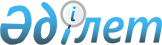 2015 жылға жеміс-жидек дақылдары мен жүзімнің көпжылдық көшеттерін отырғызу және өсіру шығындарының құнын ішінара өтеуге арналған бюджеттік субсидиялардың нормаларын белгілеу туралы
					
			Күшін жойған
			
			
		
					Жамбыл облысы әкімдігінің 2015 жылғы 29 сәуірдегі № 74 қаулысы. Жамбыл облысы Әділет департаментінде 2015 жылғы 4 маусымда № 2661 болып тіркелді.Күші жойылды-Жамбыл облысы әкімдігінің 16 қарашадағы 2015 жылғы № 273 қаулысымен      Ескерту. Күші жойылды - Жамбыл облысы әкімдігінің 16.11.2015 жылғы № 273  қаулысымен (алғашқы ресми жарияланған күнінен кейін күнтізбелік 10 күн өткен соң қолданысқа енгізіледі).

      РҚАО-ның ескертпесі.

       Құжаттың мәтінінде түпнұсқаның пунктуациясы мен орфографиясы сақталған.

      "Қазақстан Республикасындағы жергілікті мемлекеттік басқару және өзін-өзі басқару туралы" Қазақстан Республикасының 2001 жылғы 23 қаңтардағы Заңына, "Агроөнеркәсіптік кешенді және ауылдық аумақтарды дамытуды мемлекеттік реттеу туралы" Қазақстан Республикасының 2005 жылғы 8 шілдедегі Заңына және "Жеміс-жидек дақылдары мен жүзімнің көпжылдық көшеттерін отырғызу және өсіру (оның ішінде қалпына келтіру) шығындарының құнын субсидиялау қағидаларын бекіту туралы" Қазақстан Республикасы Үкіметінің 2014 жылғы 23 маусымдағы № 695 қаулысына сәйкес Жамбыл облысының әкімдігі ҚАУЛЫ ЕТЕДІ:

       2015 жылға жеміс-жидек дақылдары мен жүзімнің көпжылдық көшеттерін отырғызу және өсіру шығындарының құнын ішінара өтеуге арналған бюджеттік субсидиялардың нормалары осы қаулының қосымшасына сәйкес белгіленсін.

       "Жамбыл облысы әкімдігінің ауыл шаруашылығы басқармасы" коммуналдық мемлекеттік мекемесі заңнамада белгіленген тәртіппен: 

      1)  осы қаулының әділет органдарында мемлекеттік тіркелуін;

      2)  осы қаулының мемлекеттік тіркеуден өткеннен кейін он күнтізбелік күн ішінде оны ресми жариялауға мерзімді баспа басылымдарына және "Әділет" ақпараттық-құқықтық жүйесіне жіберуді;

      3)  осы қаулының Жамбыл облысы әкімдігінің интернет-ресурсында орналастырылуын;

      4)  осы қаулыдан туындайтын басқа да қажетті шаралардың қабылдануын қамтамасыз етсін.

       Осы қаулының орындалуын бақылау облыс әкімінің орынбасары Х.Әбдірайымовқа жүктелсін.

       Осы қаулы әділет органдарында мемлекеттiк тiркелген күннен бастап күшiне енедi және оның алғашқы ресми жарияланған күнінен кейін күнтізбелік он күн өткен соң қолданысқа енгізіледі. 



       "КЕЛІСІЛДІ"

      Қазақстан Республикасы 

      Ауыл шаруашылығы министрі

      А.Мамытбеков

      06.05.2015 жыл

 2015 жылға жеміс-жидек дақылдары мен жүзімнің көпжылдық көшеттерін отырғызу және өсіру шығындарының құнын ішінара өтеуге арналған бюджеттік субсидиялардың нормалары      кестенің жалғасы:

      кестенің жалғасы:

      кестенің жалғасы:

      кестенің жалғасы:


					© 2012. Қазақстан Республикасы Әділет министрлігінің «Қазақстан Республикасының Заңнама және құқықтық ақпарат институты» ШЖҚ РМК
				
      Облыс әкімінің

       міндетін атқарушы

Е. Манжуов
Жамбыл облысы әкімдігінің
2015 жылғы 24 сәуірдегі
№ 74 қаулысына қосымша Жеміс-жидек дақылдары

Жеміс-жидек дақылдарының түрлері

Отырғызу схемасы, метр

Көшет саны

Көшет жылы

Барлық шығын

субсидия нормасы 40%

Жеміс-жидек дақылдарының көп жылдық екпелерді отырғызуға және өсіруге арналған шығындар (1 вегетация)

Жеміс-жидек дақылдарының көп жылдық екпелерді отырғызуға және өсіруге арналған шығындар (1 вегетация)

Жеміс-жидек дақылдарының көп жылдық екпелерді отырғызуға және өсіруге арналған шығындар (1 вегетация)

Жеміс-жидек дақылдарының көп жылдық екпелерді отырғызуға және өсіруге арналған шығындар (1 вегетация)

Жеміс-жидек дақылдарының көп жылдық екпелерді отырғызуға және өсіруге арналған шығындар (1 вегетация)

Жеміс-жидек дақылдарының көп жылдық екпелерді отырғызуға және өсіруге арналған шығындар (1 вегетация)

Жеміс-жидек дақылдарының көп жылдық екпелерді отырғызуға және өсіруге арналған шығындар (1 вегетация)

Жеміс-жидек дақылдарының көп жылдық екпелерді отырғызуға және өсіруге арналған шығындар (1 вегетация)

Жеміс-жидек дақылдары

Жеміс-жидек дақылдарының түрлері

Отырғызу схемасы, метр

Көшет саны

Көшет жылы

Барлық шығын

субсидия нормасы 40%

Жеміс-жидек дақылдарының көп жылдық екпелерді отырғызуға және өсіруге арналған шығындар (1 вегетация)

Жеміс-жидек дақылдарының көп жылдық екпелерді отырғызуға және өсіруге арналған шығындар (1 вегетация)

Жеміс-жидек дақылдарының көп жылдық екпелерді отырғызуға және өсіруге арналған шығындар (1 вегетация)

Жеміс-жидек дақылдарының көп жылдық екпелерді отырғызуға және өсіруге арналған шығындар (1 вегетация)

Жеміс-жидек дақылдарының көп жылдық екпелерді отырғызуға және өсіруге арналған шығындар (1 вегетация)

Жеміс-жидек дақылдарының көп жылдық екпелерді отырғызуға және өсіруге арналған шығындар (1 вегетация)

Жеміс-жидек дақылдарының көп жылдық екпелерді отырғызуға және өсіруге арналған шығындар (1 вегетация)

Жеміс-жидек дақылдарының көп жылдық екпелерді отырғызуға және өсіруге арналған шығындар (1 вегетация)

Оның ішінде сатып алуға

Оның ішінде сатып алуға

Оның ішінде сатып алуға

Оның ішінде сатып алуға

Оның ішінде сатып алуға

Оның ішінде сатып алуға

Оның ішінде сатып алуға

Оның ішінде сатып алуға

Жеміс-жидек дақылдары

Жеміс-жидек дақылдарының түрлері

Отырғызу схемасы, метр

Көшет саны

Көшет жылы

Барлық шығын

субсидия нормасы 40%

1 гектар кететін көшет

субсидия нормасы (40%)

Тіреуіш бағана

субсидия нормасы (40%)

Тамшылатып суару

субсидия нормасы (40%)

Басқа да шығындар

субсидия нормасы (40%)

Жеміс-жидек дақылдары

Жеміс-жидек дақылдарының түрлері

Отырғызу схемасы, метр

Көшет саны

Көшет жылы

Барлық шығын

субсидия нормасы 40%

1 гектар кететін көшет

субсидия нормасы (40%)

Тіреуіш бағана

субсидия нормасы (40%)

Тамшылатып суару

субсидия нормасы (40%)

Басқа да шығындар

субсидия нормасы (40%)

Жеміс-жидек дақылдары

Алмұрт

5х4

500

--

1 355 731

542 292

175 000

70 000

633 000

253 200

547 731

219 092

Жеміс-жидек дақылдары

Жеміс-жидек дақылдарының түрлері

Отырғызу схемасы, метр

Көшет саны

Көшет жылы

Барлық шығын

субсидия нормасы 40%

4х1,5

1667

--

2 464 820

985 928

583 450

233 380

606 800

Жеміс-жидек дақылдары

Алмұрт

242 720

410 000

164 000

864 570

345 828

Қара өрік

5х4

500

--

1 361 171

544 468

175 000

70 000

633 000

253 200

553 171

221 268

Қара өрік

5х3

667

--

1 421 374

568 550

233 450

93 380

633 000

253 200

554 924

221 970

Шабдалы

5х4

500

--

1 361 171

544 468

175 000

70 000

633 000

253 200

553 171

221 268

Шабдалы

5х3

667

--

1 421 374

568 550

233 450

93 380

633 000

253 200

554 924

221 970

Шие және қызыл шие

5х4

500

--

1 361 171

544 468

175 000

70 000

633 000

253 200

553 171

221 268

Шие және қызыл шие

5х3

667

--

1 421 374

568 550

233 450

93 380

633 000

253 200

554 924

221 970

Шие және қызыл шие

6х3

556

--

1 326 769

530 708

194 600

77 840

580 000

232 000

552 169

220 868

Өрік

5х3

667

--

1 596 583

638 633

233 450

93 380

633 000

253 200

730 133

292 053

Өрік

5х2,5

800

--

1 643 133

657 253

280 000

112 000

633 000

253 200

730 133

292 053

Өрік

6х4

417

--

1 289 295

515 718

145 950

58 380

580 000

232 000

563 345

225 338

Алма

5х3

667

бір жылдық

1 614 342

645 737

233 450

93 380

633 000

253 200

747 892

299 157

Алма

5х3

667

Екі жылдық

1 683 043

673 217

300 150

120 060

633 000

253 200

749 893

299 957

Алма

5х2

1000

бір жылдық

1 734 388

693 755

350 000

140 000

633 000

253 200

751 388

300 555

Алма

5х2

1000

Екі жылдық

1 837 388

734 955

450 000

180 000

633 000

253 200

754 388

301 755

Алма

5х2,5

800

бір жылдық

1 662 288

664 915

280 000

112 000

633 000

253 200

749 288

299 715

Алма

5х2,5

800

Екі жылдық

1 744 688

697 875

360 000

144 000

633 000

253 200

751 688

300 675

Алма

4х2,5

1000

бір жылдық

1 782 798

713 119

350 000

140 000

680 000

272 000

752 798

301 119

Алма

4х2,5

1000

Екі жылдық

2 358 362

943 345

450 000

180 000

458 800

183 520

680 000

272 000

769 562

307 825

Алма

4х2

1250

бір жылдық

2 377 985

951 194

437 500

175 000

458 800

183 520

680 000

272 000

801 685

320 674

Алма

4х2

1250

Екі жылдық

2 506 735

1 002 694

562 500

225 000

458 800

183 520

680 000

272 000

805 435

322 174

Алма

4х1,25

2000

бір жылдық

2 862 992

1 145 197

700 000

280 000

606 800

242 720

680 000

272 000

876 192

350 477

Алма

4х1,25

2000

Екі жылдық

3 068 992

1 227 597

900 000

360 000

606 800

242 720

680 000

272 000

882 192

352 877

Алма

4х1

2500

бір жылдық

3 118 452

1 247 381

875 000

350 000

636 400

254 560

680 000

272 000

927 052

370 821

Алма

4х1

2500

Екі жылдық

3 375 952

1 350 381

1 125 000

450 000

636 400

254 560

680 000

272 000

934 552

373 821

Алма

3,5х0,8

3572

бір жылдық

3 786 657

1 514 663

1 250 200

500 080

750 952

300 381

760 000

304 000

1 025 505

410 202

Алма

3,5х0,8

3572

Екі жылдық

4 154 575

1 661 830

1 607 400

642 960

750 952

300 381

760 000

304 000

1 036 223

414 489

Алма

3,5х1

2857

бір жылдық

3 328 520

1 331 408

999 950

399 980

636 400

254 560

760 000

304 000

932 170

372 868

Алма

3,5х1

2857

Екі жылдық

3 622 791

1 449 116

1 285 650

514 260

636 400

254 560

760 000

304 000

940 741

376 296

Алма

3,5х1,25

2286

бір жылдық

3 122 675

1 249 070

800 100

320 040

636 400

254 560

760 000

304 000

926 175

370 470

Алма

3,5х1,25

2286

Екі жылдық

3 358 133

1 343 253

1 028 700

411 480

636 400

254 560

760 000

304 000

933 033

373 213

Алма

3,3х1

3030

книп-баум

4 103 518

1 641 407

1 363 500

545 400

636 400

254 560

384 800

153 920

1 718 818

687 527

Айва

6х4

417

--

1 761 726

704 690

145 950

58 380

458 800

183 520

580 000

232 000

576 976

230 790

2011-2012 жылдары республикалық және жергілікті бюджет есебінен өзге де схемалармен отырғызылған дәстүрлі бақтар

2011-2012 жылдары республикалық және жергілікті бюджет есебінен өзге де схемалармен отырғызылған дәстүрлі бақтар

2011-2012 жылдары республикалық және жергілікті бюджет есебінен өзге де схемалармен отырғызылған дәстүрлі бақтар

--

--

--

--

--

--

--

--

--

--

--

2 вегетация шығындары

2 вегетация шығындары

3 вегетация шығындары

3 вегетация шығындары

4 вегетация шығындары

4 вегетация шығындары

Барлық шығын

субсидия нормасы (40%)

Барлық шығын

субсидия нормасы (40%)

Барлық шығын

субсидия нормасы (40%)

76 882

30 753

69 716

27 886

98 390

39 356

95 383

38 153

78 028

31 211

71 069

28 428

78 028

31 211

71 069

28 428

78 028

31 211

71 069

28 428

78 028

31 211

71 069

28 428

78 028

31 211

71 069

28 428

78 028

31 211

71 069

28 428

78 028

31 211

71 069

28 428

83 677

33 471

78 936

31 574

83 677

33 471

78 936

31 574

82 983

33 193

74 004

29 602

85 969

34 388

81 643

32 657

85 969

34 388

81 643

32 657

85 969

34 388

81 643

32 657

85 969

34 388

81 643

32 657

85 969

34 388

81 643

32 657

85 969

34 388

81 643

32 657

85 969

34 388

81 643

32 657

85 969

34 388

81 643

32 657

89 756

35 902

86 149

34 460

89 756

35 902

86 149

34 460

98 390

39 356

95 383

38 153

98 390

39 356

95 383

38 153

104 145

41 658

102 149

40 860

104 145

41 658

102 149

40 860

111 697

44 679

111 908

44 763

111 697

44 679

111 908

44 763

104 145

41 658

102 149

40 860

104 145

41 658

102 149

40 860

104 145

41 658

102 149

40 860

104 145

41 658

102 149

40 860

104 145

41 658

102 149

40 860

81 334

32 534

73 342

29 337

66 258

26 503

72 735

29 094

214 743

85897

апортты отырғызу схемасы, метр

апортты отырғызу және өсіру (1 вегетация)

апортты отырғызу және өсіру (1 вегетация)

2 вегетация

2 вегетация

3 вегетация

3 вегетация

4 вегетация

4 вегетация

5 вегетация

5 вегетация

6 вегетация

6 вегетация

7 вегетация

7 вегетация

апортты отырғызу схемасы, метр

барлық шығын

субсидия нормасы 40%

барлық шығын

субсидия нормасы 40%

барлық шығын

субсидия нормасы 40%

барлық шығын

субсидия нормасы 40%

барлық шығын

субсидия нормасы 40%

барлық шығын

субсидия нормасы 40%

барлық шығын

субсидия нормасы 40%

апортты отырғызу схемасы, метр

барлық шығын

субсидия нормасы 40%

барлық шығын

субсидия нормасы 40%

барлық шығын

субсидия нормасы 40%

барлық шығын

субсидия нормасы 40%

барлық шығын

субсидия нормасы 40%

барлық шығын

субсидия нормасы 40%

барлық шығын

субсидия нормасы 40%

8x6

1 832 000

732 800

358 200

143 280

383 000

153 200

385 000

154 000

385 000

154 000

392 500

157 000

400 300

160 120

Жүзімдіктер

Жүзімдіктерді отырғызу схемасы

Көшет саны

Жүзімдіктерді отырғызу және өсіруге кететін шығындар (1 вегетация)

Жүзімдіктерді отырғызу және өсіруге кететін шығындар (1 вегетация)

Жүзімдіктерді отырғызу және өсіруге кететін шығындар (1 вегетация)

Жүзімдіктерді отырғызу және өсіруге кететін шығындар (1 вегетация)

Жүзімдіктерді отырғызу және өсіруге кететін шығындар (1 вегетация)

Жүзімдіктерді отырғызу және өсіруге кететін шығындар (1 вегетация)

Жүзімдіктерді отырғызу және өсіруге кететін шығындар (1 вегетация)

2 вегетация шығындары

2 вегетация шығындары

2 вегетация шығындары

2 вегетация шығындары

2 вегетация шығындары

2 вегетация шығындары

2 вегетация шығындары

Жүзімдіктер

Жүзімдіктерді отырғызу схемасы

Көшет саны

Жүзімдіктерді отырғызу және өсіруге кететін шығындар (1 вегетация)

Жүзімдіктерді отырғызу және өсіруге кететін шығындар (1 вегетация)

Жүзімдіктерді отырғызу және өсіруге кететін шығындар (1 вегетация)

Жүзімдіктерді отырғызу және өсіруге кететін шығындар (1 вегетация)

Жүзімдіктерді отырғызу және өсіруге кететін шығындар (1 вегетация)

Жүзімдіктерді отырғызу және өсіруге кететін шығындар (1 вегетация)

Жүзімдіктерді отырғызу және өсіруге кететін шығындар (1 вегетация)

оның ішінде сатып алуға

оның ішінде сатып алуға

оның ішінде сатып алуға

оның ішінде сатып алуға

оның ішінде сатып алуға

оның ішінде сатып алуға

оның ішінде сатып алуға

Жүзімдіктер

Жүзімдіктерді отырғызу схемасы

Көшет саны

Барлық шығын

оның ішінде сатып алуға

оның ішінде сатып алуға

оның ішінде сатып алуға

оның ішінде сатып алуға

оның ішінде сатып алуға

оның ішінде сатып алуға

Барлық шығын

субсидия нормасы (40%)

Тіреуіш бағаналар

субсидия нормасы (40%)

тамшылатып суару жүйесі

Басқа да шығындар

субсидия нормасы (40%)

Жүзімдіктер

Жүзімдіктерді отырғызу схемасы

Көшет саны

Барлық шығын

1 гектарға көшет

субсидия нормасы (40%)

тамшылатып суару жүйесі

субсидия нормасы (40%)

Басқа да шығындар

субсидия нормасы (40%)

Барлық шығын

субсидия нормасы (40%)

Тіреуіш бағаналар

субсидия нормасы (40%)

тамшылатып суару жүйесі

Басқа да шығындар

субсидия нормасы (40%)

Жүзімдіктер

Жүзімдіктерді отырғызу схемасы

Көшет саны

Барлық шығын

1 гектарға көшет

субсидия нормасы (40%)

тамшылатып суару жүйесі

субсидия нормасы (40%)

Басқа да шығындар

субсидия нормасы (40%)

Барлық шығын

субсидия нормасы (40%)

Тіреуіш бағаналар

субсидия нормасы (40%)

тамшылатып суару жүйесі

Басқа да шығындар

субсидия нормасы (40%)

Жүзімдіктер

3х2

1887

1 749 892

377 400

150 960

384 800

153 920

987 692

395 077

1 417 997

567 199

636400

254560

384800

396797

158719

3х1,75

2477

1 871 432

495 400

198 160

384 800

153 920

991 232

396 493

1 421 643

568 657

636400

254560

384800

400443

160177

2,25х1,75

2970

1 972 990

594 000

237 600

384 800

153 920

994 190

397 676

1 424 690

569 876

636400

254560

384800

403490

161396

2,5х1,5

3467

2 075 372

693 400

277 360

384 800

153 920

997 172

398 869

1 427 761

571 104

636400

254560

384800

406561

162624

3х1,5

2889

1 956 304

577 800

231 120

384 800

153 920

993 704

397 482

1 424 189

569 676

636400

254560

384800

402989

161196

2,75х1,5

2696

1 916 546

539 200

215 680

384 800

153 920

992 546

397 018

1 422 996

569 198

636400

254560

384800

401796

160718

2011-2012 жылдары республикалық және жергілікті бюджет есебінен өзге де схемалармен отырғызылған дәстүрлі жүзімдіктер

2011-2012 жылдары республикалық және жергілікті бюджет есебінен өзге де схемалармен отырғызылған дәстүрлі жүзімдіктер

2011-2012 жылдары республикалық және жергілікті бюджет есебінен өзге де схемалармен отырғызылған дәстүрлі жүзімдіктер

--

--

--

--

--

--

--

813 627

325451

--

--

--

--

3 вегетация шығындары

3 вегетация шығындары

3 вегетация шығындары

3 вегетация шығындары

4 вегетация шығындары

4 вегетация шығындары

4 вегетация шығындары

4 вегетация шығындары

Барлық шығындар

субсидия нормасы (40%)

Басқа да шығындар

субсидия нормасы (40%)

Барлық шығындар

субсидия нормасы (40%)

Басқа да шығындар

субсидия нормасы (40%)

369 914

147 966

369 914

147 966

421993

168797

421993

168797

370 020

148 008

370 020

148 008

421993

168797

421993

168797

370 109

148 044

370 109

148 044

421993

168797

421993

168797

370 198

148 079

370 198

148 079

421993

168797

421993

168797

370 094

148 038

370 094

148 038

421993

168797

421993

168797

370 059

148 024

370 059

148 024

421993

168797

421993

168797

202 968

81 187

407301

162920

